Nekton SAC CommitteeGuy Freeman - Diving Officer             Bob Prior - Chairman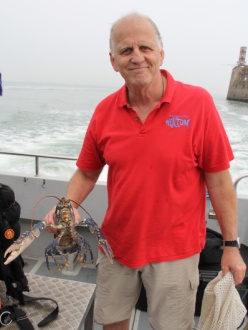 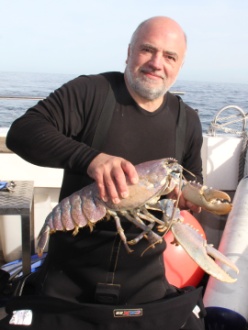 Jackie Simmons - Training Officer               Jeremy Swann - Expeditions Officer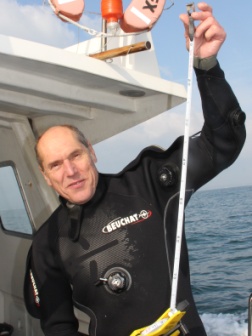 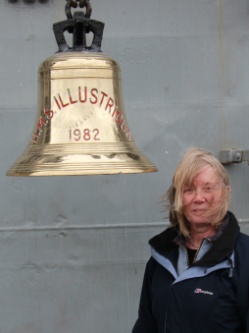 Barry Barlow - Treasurer                               Justin Williams -  Secretary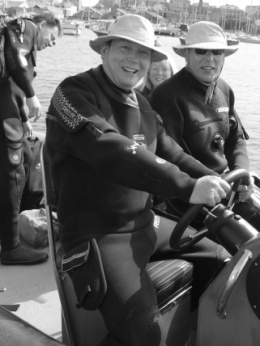 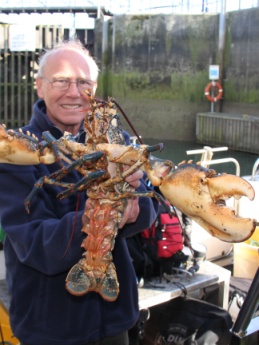 